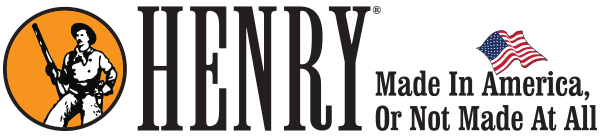 Henry X MODEL ANNOUNCEMENT Press Release Photo Captions
Henry_X Model Lineup.pngThe newly released series from Henry Repeating Arms includes the Big Boy X Model (top), the Lever Action X Model .45-70 (middle), and the Lever Action Shotgun X Model .410 (bottom). MSRP is $970.